IT’S ONLY A DREAM (2)(Bratsoli & Diamantidou, 2009)Δραστηριότητα 1: Να διαβάσεις τη συνέχεια του διαλόγου ανάμεσα στη Σοφία και την Μπέτι και να κάνεις τη δραστηριότητα 2!New Words!Δραστηριότητα 2: Η Σοφία κάνει ερωτήσεις στην Μπέτι για την πραγματική της ζωή. Διάβασε το κείμενο και βάλε  στο σωστό κουτάκι Τελείωσες τις δραστηριότητες;ΜΠΡΑΒΟ ΣΟΥ!!Τώρα μπορείς να επισκεφτείς με έναν από τους γονείς σου την ιστοσελίδα https://www.jigsawplanet.com/?rc=play&pid=335bafe2c14c και να κάνεις το παζλ  με τον Peter Pan που έφτιαξα για σένα!Enjoy!Sophia: So, I guess your real life is quite different from your dream, isn’t it?Betty: It sure is! For starters, I always get up early in the morning, make my bed and go to school.Sophia:  And what about your homework?  Do you always do it?Betty:  Always! I want to do well at school! Sophia: What do you do in your free time?Betty: I sometimes read books, Peter Pan is my favourite, and I often play computer games, especially on Fridays or the days before national holidays, no school the next day.Sophia: And what do you have for dinner?Betty: I sometimes have pizza or a sandwich, but I never have ice-cream or sweets. My mum says it’s not good for my teeth. That’s why  I always brush my teeth; I want them to be healthy.Sophia: What time do you go to bed?Betty: I always go to bed very early, at nine o’clock or half past nine the latest. I need nine hours of sleep every night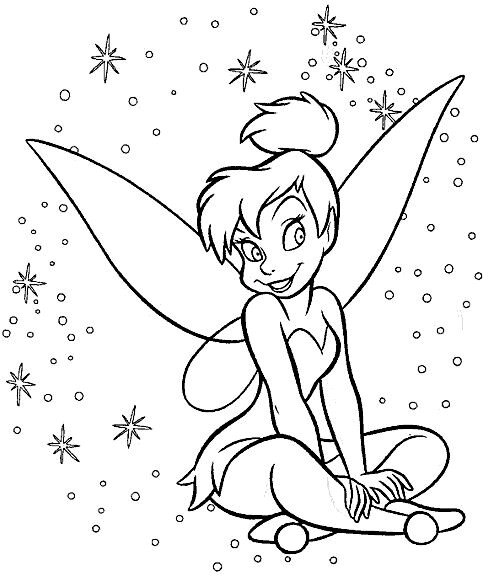 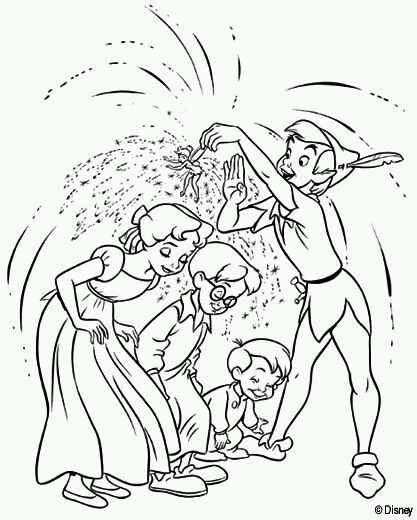 guess=φαντάζομαιquite=αρκετάFor starters =κατ’αρχήνdo well at =τα πηγαίνω καλά στ..especially=ιδιαίτεραnational holidays=εθνικές αργίεςThat’s why=γι’αυτόhealthy=υγιήςthe latest =το αργότεροalways=πάνταoften=συχνάsometimes=μερικές φορέςnever=ποτέ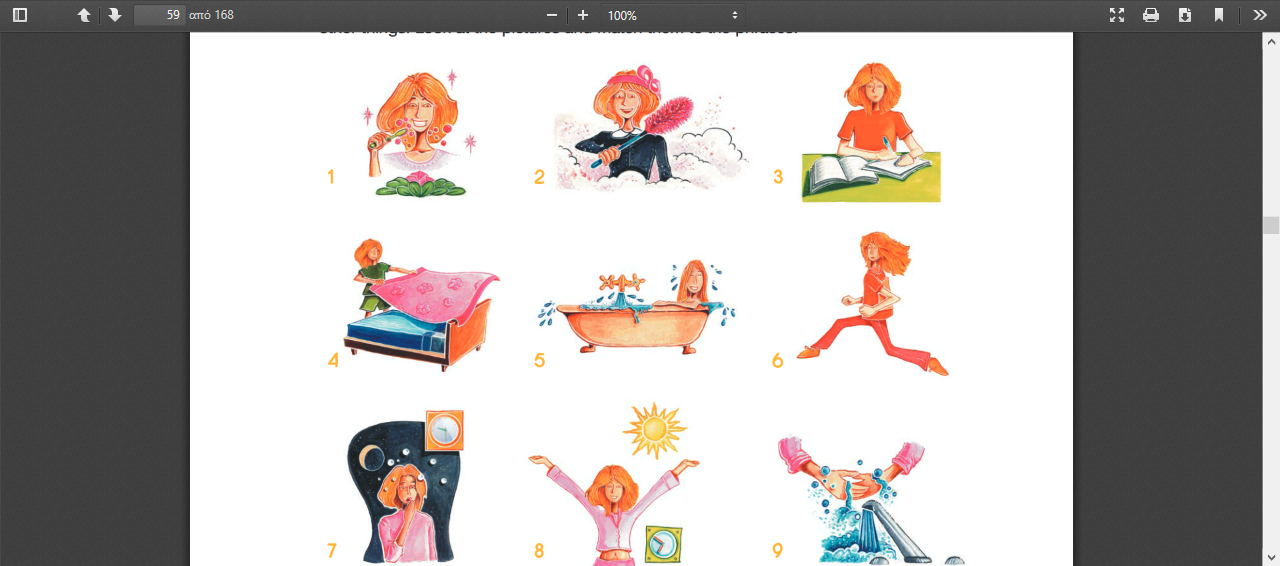 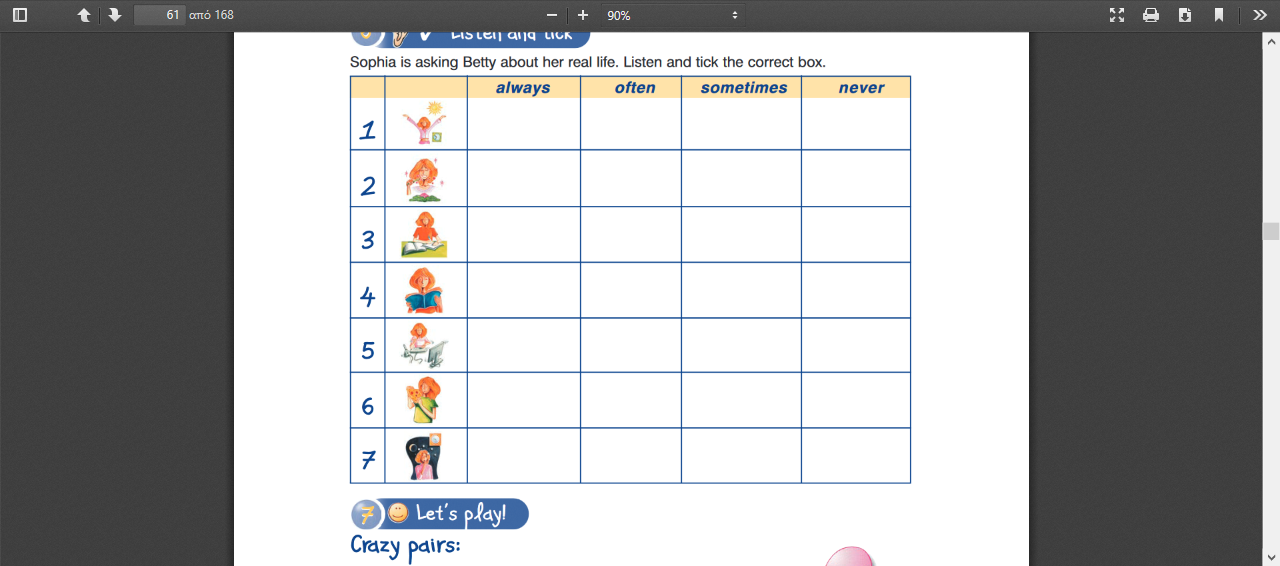 Δείχνουν πόσο συχνά συμβαίνει κάτι.Δείχνουν πόσο συχνά συμβαίνει κάτι.Δείχνουν πόσο συχνά συμβαίνει κάτι.always=πάνταΜπαίνουν πριν από το κυρίως ρήμαIt rarely rains in the summer.Do you often go to the cinema?Tom doesn’t usually stay up late.μετά  όμως από τα  am, is, are+ can + mustYou are always late for class!usually=συνήθωςΜπαίνουν πριν από το κυρίως ρήμαIt rarely rains in the summer.Do you often go to the cinema?Tom doesn’t usually stay up late.μετά  όμως από τα  am, is, are+ can + mustYou are always late for class!often=συχνάΜπαίνουν πριν από το κυρίως ρήμαIt rarely rains in the summer.Do you often go to the cinema?Tom doesn’t usually stay up late.μετά  όμως από τα  am, is, are+ can + mustYou are always late for class!sometimes=μερικές φορέςΜπαίνουν πριν από το κυρίως ρήμαIt rarely rains in the summer.Do you often go to the cinema?Tom doesn’t usually stay up late.μετά  όμως από τα  am, is, are+ can + mustYou are always late for class!rarely=σπάνιαΜπαίνουν πριν από το κυρίως ρήμαIt rarely rains in the summer.Do you often go to the cinema?Tom doesn’t usually stay up late.μετά  όμως από τα  am, is, are+ can + mustYou are always late for class!seldom=σπάνιαΜπαίνουν πριν από το κυρίως ρήμαIt rarely rains in the summer.Do you often go to the cinema?Tom doesn’t usually stay up late.μετά  όμως από τα  am, is, are+ can + mustYou are always late for class!never=ποτέΜπαίνουν πριν από το κυρίως ρήμαIt rarely rains in the summer.Do you often go to the cinema?Tom doesn’t usually stay up late.μετά  όμως από τα  am, is, are+ can + mustYou are always late for class!How often does he clean his room? Once a week. (μια φορά)How often does he clean his room? Once a week. (μια φορά)How often does he clean his room? Once a week. (μια φορά)How often do you go to the cinema? Twice a month. (=δύο φορές)How often do you go to the cinema? Twice a month. (=δύο φορές)How often do you go to the cinema? Twice a month. (=δύο φορές)